Додаток до рішення виконавчого комітету Вараської міської ради від _____________ №__________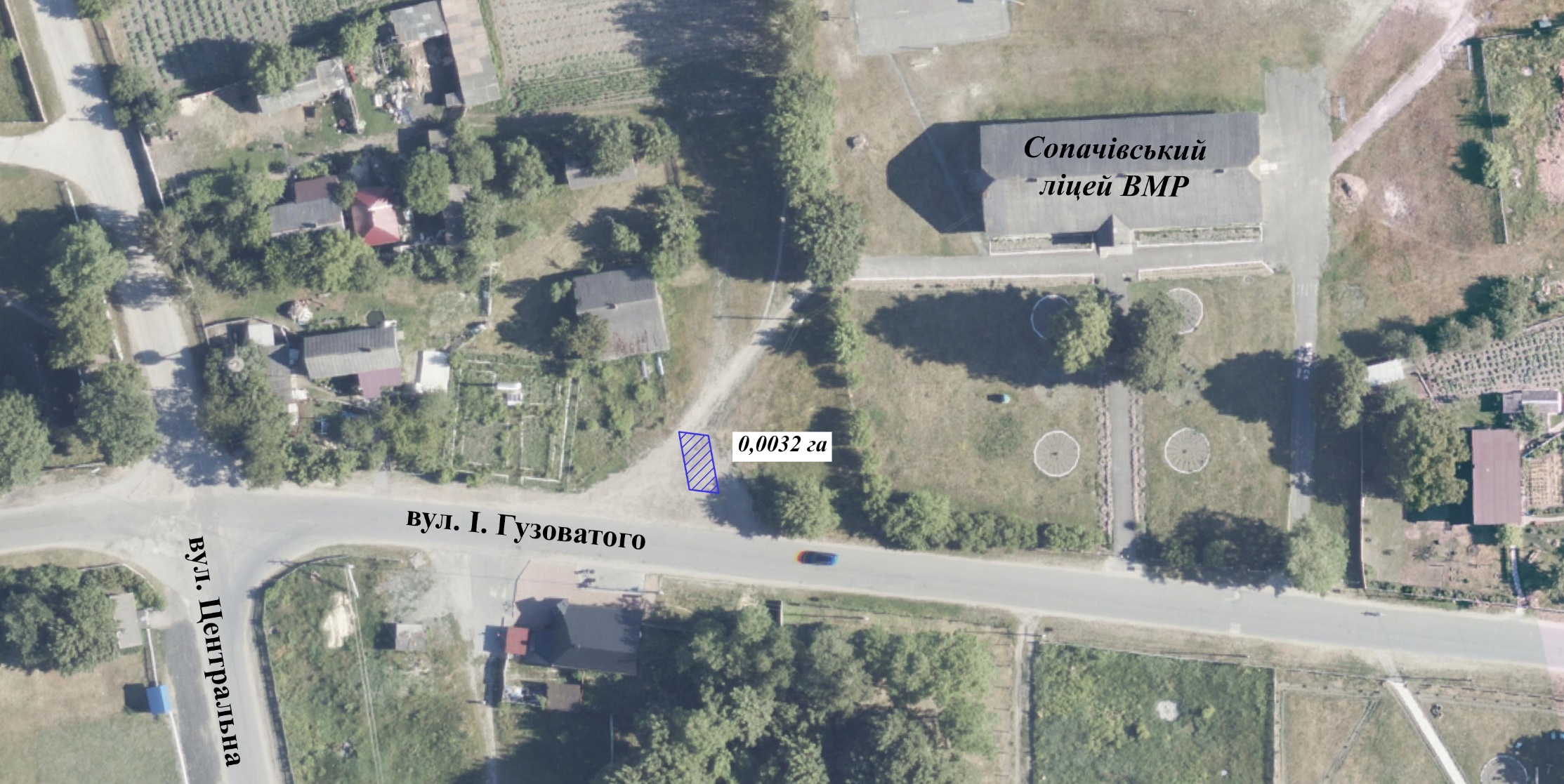 Міський голова                                                                                                    Олександр МЕНЗУЛ